RESULTADO – TOMADA DE PREÇONº 2023274EM105HEMUO Instituto de Gestão e Humanização – IGH, entidade de direito privado e sem finslucrativos, classificado como Organização Social, vem tornar público o resultado daTomada de Preços, com a finalidade de adquirir bens, insumos e serviços para o HospitalEstadual da Mulher - HEMU, com endereço à Av. R-7, s/n – St. Oeste, Goiânia – GO,74125-090.OBS: ENVIADO PDF DE CONFIRMAÇÃO BIONEXO COM AS INFORMAÇÕES DE RESULTADOFORNECEDORITEMQUANT.VALORUNITÁRIOVALORTOTALAGUIA SAUDE LTDACNPJ: 29.643.557/0001-22PLANTÃOANESTESISTA -DIURNO122.300,00 27.600,002.450,00 9.800,002.600,00 2.600,002.650,00 7.950,0047.950,00AGUIA SAUDE LTDACNPJ: 29.643.557/0001-22PLANTÃO413ANESTESISTA -NOTURNOPLANTÃOAGUIA SAUDE LTDACNPJ: 29.643.557/0001-22 ANESTESISTA – FINALDE SEMANAAGUIA SAUDE LTDACNPJ: 29.643.557/0001-22PLANTÃOANESTESISTA -FERIADOVALOR TOTAL105/2023Goiânia/GO, 27 de Abril de 2023.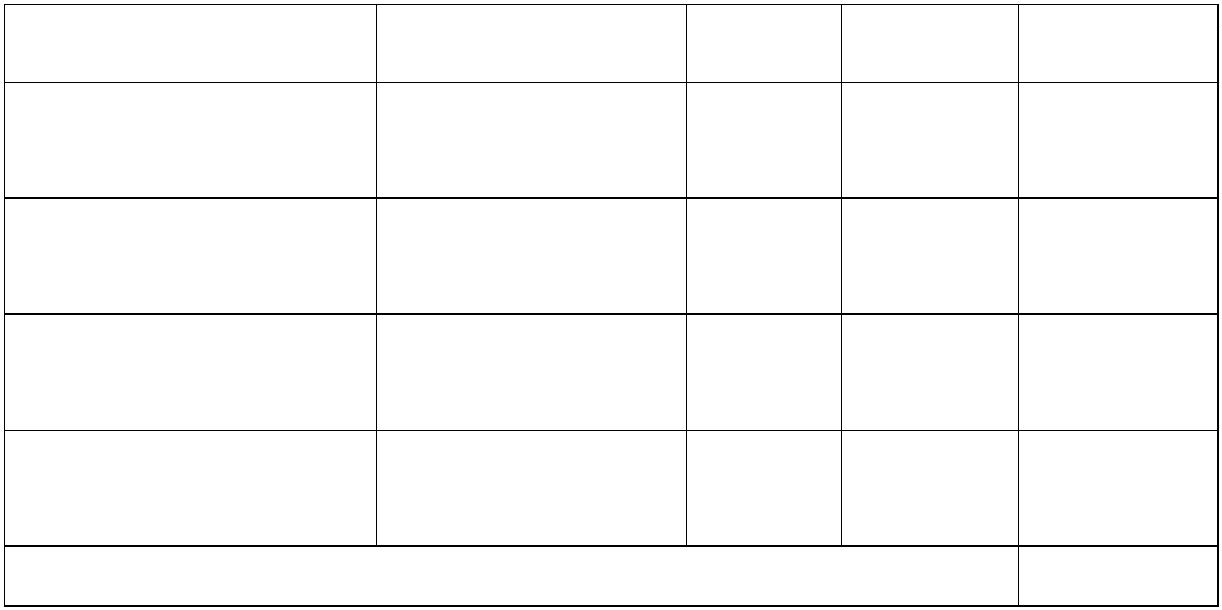 